CURRICULUM  VITAE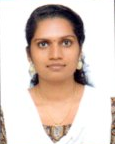 NEETHI S NATH                                                                                                             Audiologist  and  speech  language  pathologist  Central  Rehabilitation  Register  Number   [CRR.no]: A50570  Indian  Speech  And  Hearing  Membership  Number  [ISHA.no] : L15122694 Email id: neethisnathvaraparath123@gmail.com   Phone No : 9207347409 , 7994399295  CAREER OBJECTIVETo  continuously  enhance  any  knowledge, skills  and  experience  by  getting  involved  in  challenging  working environment  that  encourages continuous  learning   providing  exposure  to  new   ideas  and  to  attain  professional  excellence  through  result  oriented  approach, Hard work , Self-motivation  and  team  work.  WORK EXPERIENCE  Currently  working  as  Audiologist  And  Speech  Language  Pathologist  at  sunrise  Hospital ,         Kakkanad  Kochi  from  12/07/18  to till date .  Worked  as  Audiologist  And  Speech  Language  Pathologist  at  Care Plus  Hearing  Care  Audiology  Clinic  and  Hearing  Aid  Dispensing  Center  Thalassrey  Kannur  from 12/08/2014 to 31/08/2017.                                                 EDUCATIONAL   QUALIFICATION   INTERNSHIP  POSTINGSAs a part of my internship, I have undertaken training the following clinical set up for a period of one year, Speech Department at JSS Hospital, Mysore – 2 months Audiology Department  at  JSS Hospital, Mysore -1 month Spastic Society  of  Mysore [Sneha Kiran ] – 2 months Special School for Mentally Handicapped [Sahana ], Mysore Special College for Hearing Impaired [PPH], Mysore -1 month Postings at E.N.T Department ,Neurology Department , Paediatric  Department, Psychology     Department  and Occupational Therapy for 1 month each     PROFESSIONAL  SKILLS         Able  to  carry  out  the  following  :-          Audiological  Assessment   Puretone audiometry [PTA] and other Behavioural Assessments  Special tests for differential diagnosis  Immittance audiometry [Tympanometry & Reflexometry] Electrophysiological Tests [OAE , ABR]          Aural  Rehabilitation  Hearing  Aid  Programming , fitting & Couselling        Speech and Language Evaluation and Treatment Language Disorders    	-Childhood   language  disorders                                      - Adult Language disorders Speech Disorders   	 - Neuromotor speech disorders                        	 - Articulation disorders 	 - Fluency disorders                     	 - Voice disorders                      *   Mould MakeingCLINICAL CONFERENCE , JOURNAL CLUBClinical Conference  presentation in the academic year 2014 – 15 Attended 40 Clinical Conference and 36 Journal club presentation CONFERENCE ,WORK SHOPS  AND SEMINARS Seminar on “Legislative Response And Rehabilitative Measures For The   Differential Abled “   Work shop on “ The Acoustic and Perceptual Analysis Of  Voice and Speech   50th ISHACON , Mysore 2018 51st  ISHACON, Banglore 2019                                                                 SPECIAL INTERESTS  Diagnostic Audiology  Hearing  Aids  Speech and Language Evaluation                                                           PERSONAL PROFILE Fathers Name: Surendranathan . V Mothers Name: K.M. Thankalatha Date of Birth    : 24-06-1991 Sex: Female   Marital Status: Married Nationality: Indian Religion: Hindu Language Proficiency : English , Malayalam , Hindi , Kannada and Tamil DECLARATIONI do here by declare that all the above mentioned details are true to the best of my knowledge. Place: Thalassery                                                                                                         Yours truthfully Date: 21-06-2019                                                                                                            Neethi S Nath                                                                REFERENCESPrem. R . Nair                 Medical H R Department                 Sunrise Hospital Kakkanad , Kochi                Phone No: 8714333206 Sruthi Suresh Naroth                Audiologist and Speech Language Pathologist               Valiya valappil House              Near polytechnic , Thottada              Kannur, Kerala               Phone : +96871580757                                                                                            COURSE 	COLLEGE/ INSTITUTION UNIVERSITY/BOARD         SSLC [2007]Kasthurba Gandhi Govt. High School Palloor Mahe Board of  Education, KeralaHigher Secondary [2009]I K K Govt  Higher Secondary School Pandakkal MaheBoard of Higher Secondary Examination, Kerala   Bachelor of Audiology and Speech Language Pathology [2010-2014]  J S S Institute of  Speech and Hearing  Mysore University, Mysore M.sc. PsychologyTamil Nadu Open University (Distance Education)Tamil Nadu Open University, Chennai